НАКАЗ12.02.2019    				№  26Про проведення ХIІІ міського турніру юних журналістів для учнів 9-11-х класів закладів загальної середньої освітиНа виконання Комплексної програми розвитку освіти м. Харкова на 2018-2022 роки, з метою подальшого вдосконалення системи роботи з обдарованими учнями, підвищення інтересу учнів до поглибленого вивчення української мови, набуття ними досвіду роботи в засобах масової інформаціїНАКАЗУЮ:Затвердити:1.1. Умови проведення ХІІІ міського турніру юних журналістів для учнів 9-11-х класів закладів загальної середньої освіти – далі Турніру (додаток 1).1.2. Склад оргкомітету Турніру (додаток 2).1.3. Склад журі Турніру (додаток 3).Оргкомітету Турніру:2.1. Провести ХІІІ міський турнір юних журналістів для учнів 9-11-х класів закладів загальної середньої освіти у два етапи:І (районний) етап – до 07 березня 2019 року;ІІ (міський) етап – 17 березня 2019 року на базі Харківської гімназії № 12 Харківської міської ради Харківської області.2.2. Здійснити нагородження переможців Турніру.                                                                       17.03.2019Науково-методичному педагогічному центру Департаменту освіти (Дулова А.С.) здійснити організаційно-методичне забезпечення проведення Турніру.Управлінням освіти адміністрацій районів Харківської міської ради, керівникам закладів освіти міського підпорядкування:4.1. Довести інформацію щодо проведення Турніру до педагогічних працівників та учнів підпорядкованих закладів загальної середньої освіти.До 19.02.20194.2. Провести І (районний) етап Турніру згідно з Умовами проведення ХІІІ міського турніру юних журналістів.До 07.03.20194.3. Надати до Науково-методичного педагогічного центру інформацію про проведення І (районного) етапу та заявки на участь у ІІ (міському) етапі Турніру (додаток 4) в друкованому та електронному варіантах.До 11.03.20194.4. Сприяти участі переможців І (районного) етапу у ІІ (міському) етапі Турніру.17.03.2019Директору Харківської гімназії № 12 Харківської міської ради Харківської області Калмичковій Л.А. створити умови для проведення ІІ (міського) етапу Турніру.17.03.2019Методисту Науково-методичного педагогічного центру Войтенко Є.О. розмістити цей наказ на сайті Департаменту освіти. До 14.02.2019Контроль за виконанням цього наказу покласти на заступника директора Департаменту освіти Віцько О.В.Директор Департаменту освіти 	О.І. ДеменкоЗ наказом ознайомлені:О.В. ВіцькоА.С. ДуловаЄ.О. ВойтенкоЛ.А. Калмичкова  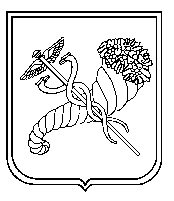 